There are 14 motors located all over the Pleo. These motors give the robot the ability to walk, wag its tail and crane its neck. All of these motors have force feedback sensors, so they are able to detect the environment surrounding the Pleo. All of the motors already exist in the Pleo and the robot comes pre-programmed with some natural movements that the Pleo does on its own in a natural environment. However, because the motors move wires in the robot in response to instructions from processors, it is also possible to program more complex and unique movements that utilize these motors. Pleo’s motors allow the robot to generate purposeful actions which often relay emotion. These movements can be in response to touch or a stimulus. Alternatively, Pleos can be programmed to do movements without any trigger. 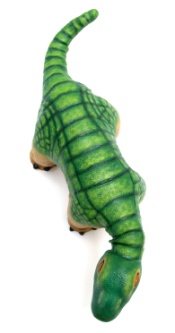 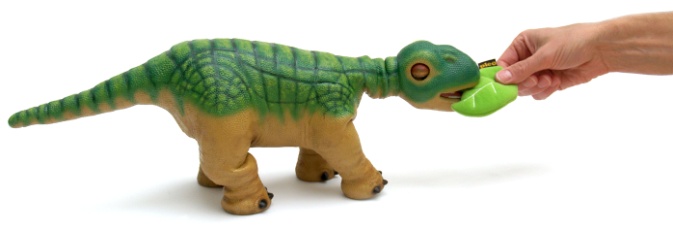 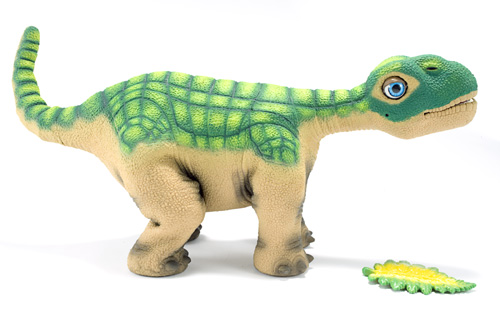 Terminal Command: in order to control the movements of Pleo enter:help jointThis command will give access to more ways of commanding the Pleo. For example, if joint neutral is entered into the terminal, the Pleo will move all of its joints to neutral position. The terminal will return the progress of each joint during the process of returning to neutral position. 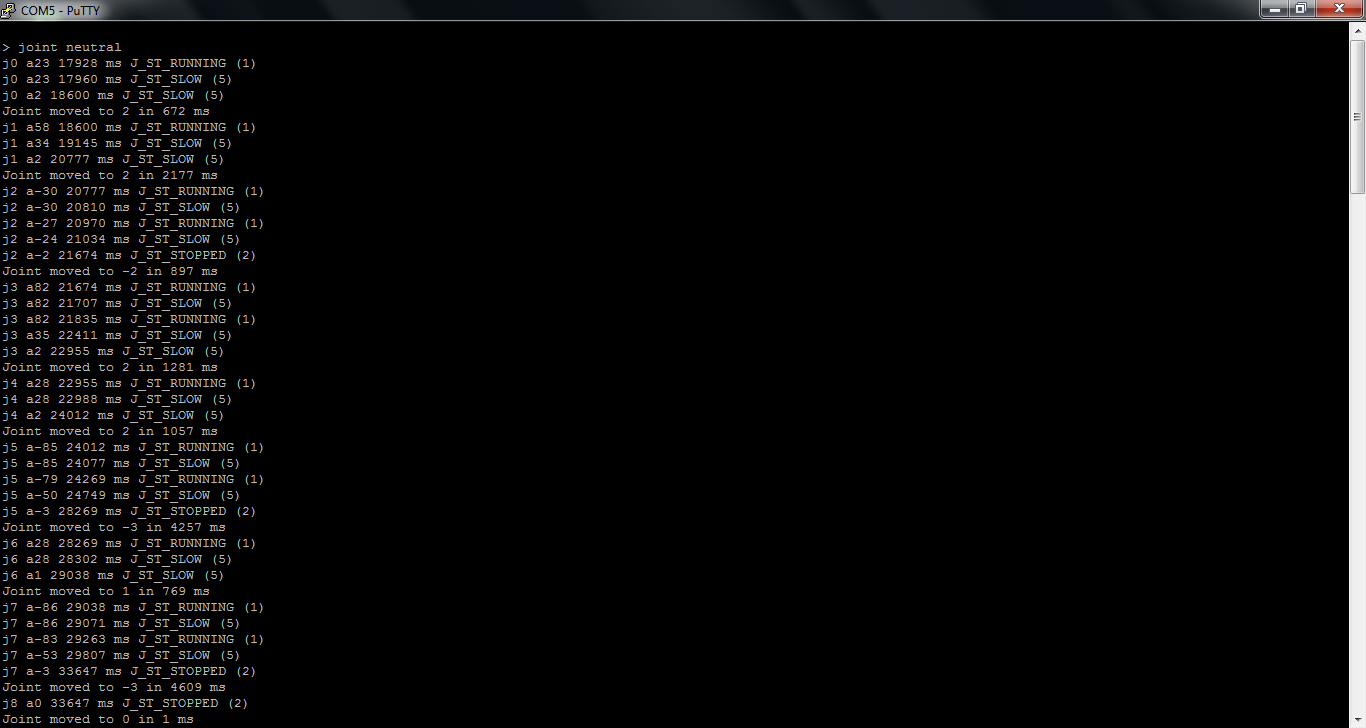 Relevant Sensor: SENSOR_TILT
This sensor detects the orientation of Pleo’s torso in three spaces and is triggered when the title sensor moves into a new position. The sensor can return these values…TILT_NONE = 0 (no orientation known)
TILT_ON_FEET = 1 (feet are oriented downwards with respect to torso)
TILT_LEFT_SIDE = 2 (on left side)
TILT_RIGHT_SIDE = 3 (on right side)
TILT_ON_NOSE = 4 (front of torso is pointed downwards)
TILT_ON_TAIL = 5 (aft-end of torso is pointed upwards)
TILT_ON_BACK = 6 (feet are pointed upwards with respect to torso)Relevant Sensor: SENSOR_SHAKE
This sensor is used to detect if the Pleo is being shaken, like, for example, when it is being woken up. The value of this sensor can be between 0 and 255. The sensor triggers when the shake frequency goes from below 75 to above 150. ______________________________________________________________________________Another easy way to control and create new movements for the Pleo is through a program called MySkit. This is very easy to use, and is basically a GUI that lets you set a routine of sound and movement for the Pleo. You then “compile” your skit and upload it to a SD card which you plug into the Pleo. When starting up, the Pleo first checks the SD card for any programs before it boots into normal routines.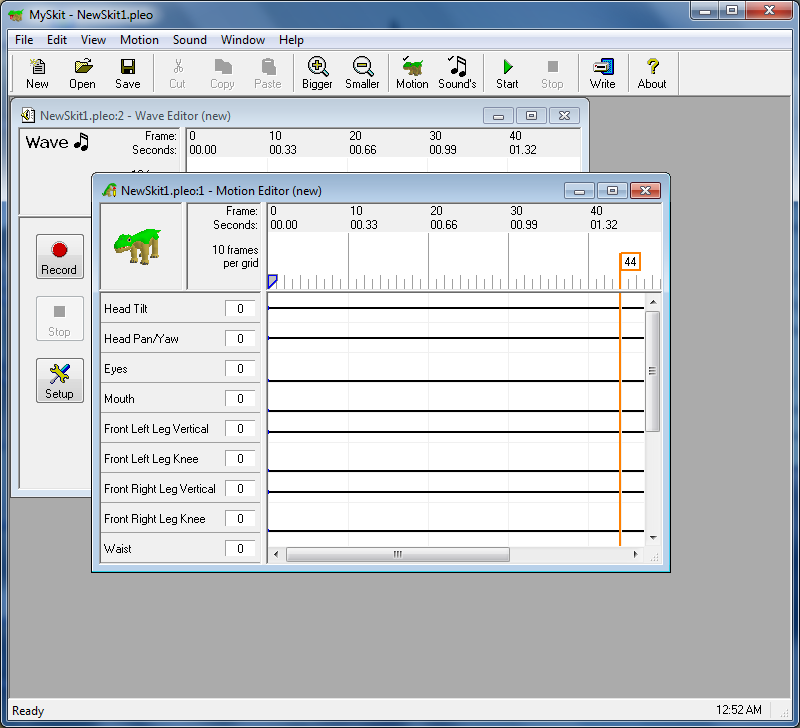 Motions can be activated by connecting to Pleo via a terminal and typing the following command: motion play (Motion number)So, for example, the code for walk forward is 8330. To make Pleo walk forward, enter “motion play 8330” into the terminal and the robot will walk forward. For a list of all available motions, type the command “motion show”.Emotions that Pleo Motions evoke:MIXED 
REALITY 
ROBOTICS   Motors and Joints HappySadTiredmotion ID 8320 = com_tail_wagmotion ID 8321 = com_tail_wag_v2motion ID 8322 = com_tilt_back_tickle_lamotion ID 8323 = com_tilt_back_tickle_llmotion ID 8324 = com_tilt_back_tickle_ramotion ID 8325 = com_tilt_back_tickle_rlmotion ID 8343 = emo_act_happy_v1motion ID 8344 = emo_act_happy_v2motion ID 8407 = happy_honkmotion ID 8354 = emo_fidget_happy_v1motion ID 8355 = emo_fidget_happy_v2motion ID 8467 = soc_abuse_whimpermotion ID 8345 = emo_act_sad_v1motion ID 8346 = emo_act_sad_v2motion ID 8393 = fat_nap_fidget_painmotion ID 8394 = fat_nap_fidget_sadmotion ID 8395 = fat_nap_fidget_scaredmotion ID 8264 = com_disappointed_v1motion ID 8265 = com_disappointed_v2motion ID 8266 = com_fallen_l_breath_v1motion ID 8267 = com_fallen_l_breath_v2motion ID 8268 = com_fallen_tilt_l_inmotion ID 8269 = com_fallen_tilt_l_loop_v1motion ID 8270 = com_fallen_tilt_l_loop_v2motion ID 8271 = com_fallen_tilt_l_sleepmotion ID 8272 = com_fallen_tilt_r_inmotion ID 8273 = com_fallen_tilt_r_loop_v1motion ID 8274 = com_fallen_tilt_r_loop_v2motion ID 8275 = com_fallen_tilt_r_sleepmotion ID 8356 = emo_fidget_pain_v1motion ID 8357 = emo_fidget_sad_v1motion ID 8358 = emo_fidget_scared_v1motion ID 8347 = emo_act_scared_v1motion ID 8348 = emo_act_scared_v2motion ID 8482 = soc_rest_fidget_v1motion ID 8483 = soc_rest_fidget_v2motion ID 8484 = soc_rest_fidget_v3motion ID 8485 = soc_rest_fidget_v4motion ID 8486 = soc_rest_laydownmotion ID 8487 = soc_rest_listenmotion ID 8488 = soc_rest_pantmotion ID 8489 = soc_rest_pant_v1motion ID 8490 = soc_rest_pose_v1motion ID 8491 = soc_rest_rxn_headmotion ID 8492 = soc_rest_rxn_tailmotion ID 8493 = soc_rest_sniffmotion ID 8566 = yawn_3motion ID 8396 = fat_nap_fidget_sniffmotion ID 8397 = fat_nap_fidget_soundmotion ID 8398 = fat_nap_fidget_v1motion ID 8399 = fat_nap_fidget_v2motion ID 8400 = fat_nap_getupmotion ID 8401 = fat_nap_getup_v2motion ID 8402 = fat_nap_getup_v3motion ID 8403 = fat_nap_lay_downmotion ID 8404 = fat_sleep_laymotion ID 8405 = fat_tiredmotion ID 8406 = fat_yawnAngryHungryMiscellaneousmotion ID 8337 = emo_act_angry_v1motion ID 8338 = emo_act_angry_v2motion ID 8350 = emo_fidget_angry_v1motion ID 8351 = emo_fidget_angry_v2motion ID 8462 = picked_up_shakemotion ID 8463 = picked_up_squirmingmotion ID 8464 = singing_howlingmotion ID 8465 = soc_abuse_head_chinmotion ID 8466 = soc_abuse_rxnmotion ID 8565 = upside_downmotion ID 8388 = fat_nap_fidget_angrymotion ID 8364 = exp_object_react_growlmotion ID 8412 = hun_baby_bird_feedingmotion ID 8413 = hun_begmotion ID 8414 = hun_bite_smotion ID 8415 = hun_chew_dropmotion ID 8416 = hun_chew_drop_stuckmotion ID 8417 = hun_chew_fastmotion ID 8418 = hun_chew_slowmotion ID 8419 = hun_chew_v1motion ID 8420 = hun_dropped_sniffmotion ID 8421 = hun_exitmotion ID 8422 = hun_expectingmotion ID 8423 = hun_fidget_scratch_leftmotion ID 8424 = hun_graze_big_bitesmotion ID 8425 = hun_graze_drinkmotion ID 8426 = hun_graze_rippingmotion ID 8427 = hun_graze_standmotion ID 8428 = hun_graze_v1motion ID 8429 = hun_graze_v2motion ID 8430 = hun_graze_v3motion ID 8431 = hun_happy_grazemotion ID 8432 = hun_happy_honkmotion ID 8433 = hun_hatch_birdmotion ID 8434 = hun_hatch_bird_whimpermotion ID 8435 = hun_hatch_cry_downmotion ID 8436 = hun_hatch_cry_inwardmotion ID 8437 = hun_hatch_cry_upmotion ID 8438 = hun_hatch_tantrum_Amotion ID 8439 = hun_hatch_tantrum_Bmotion ID 8440 = hun_lip_smackmotion ID 8441 = hun_moomotion ID 8442 = hun_paw_ground_lmotion ID 8443 = hun_paw_ground_rmotion ID 8444 = hun_rxn_backmotion ID 8445 = hun_rxn_chinmotion ID 8446 = hun_rxn_headmotion ID 8447 = hun_rxn_lamotion ID 8448 = hun_rxn_ramotion ID 8449 = hun_searchmotion ID 8450 = hun_sniff_lmotion ID 8451 = hun_sniff_rmotion ID 8452 = hun_sniff_smotion ID 8453 = hun_sniff_stand_groundmotion ID 8454 = hun_sniff_walk_airmotion ID 8455 = hun_standmotion ID 8456 = hun_stand_chewing_cudmotion ID 8457 = hun_stand_lookingmotion ID 8458 = hun_stand_sniff_groundmotion ID 8459 = hun_tantrum_for_foodmotion ID 8460 = hun_tummy_rumblemotion ID 8461 = hungry_crymotion ID 8349 = emo_fidget_affect_v1motion ID 8352 = emo_fidget_bored_v1motion ID 8353 = emo_fidget_curious_v1motion ID 8359 = exp_inmotion ID 8360 = exp_object_gonemotion ID 8361 = exp_object_react_barkmotion ID 8362 = exp_object_react_bitemotion ID 8363 = exp_object_react_curiousmotion ID 8339 = emo_act_bored_v1motion ID 8340 = emo_act_bored_v2motion ID 8341 = emo_act_curious_v1motion ID 8342 = emo_act_curious_v2motion ID 8408 = hatch_coax_walk1motion ID 8409 = hatch_coax_walk2motion ID 8410 = hatch_rewardmotion ID 8411 = hiccupmotion ID 8276 = com_fidget_coughmotion ID 8277 = com_fidget_sneezemotion ID 8278 = com_hatch_twitchy_standmotion ID 8279 = com_head_held_v1motion ID 8280 = com_hello_bark_lgmotion ID 8281 = com_hello_bark_smmotion ID 8282 = com_hello_howlmotion ID 8283 = com_hello_playfightmotion ID 8284 = com_holding_fidget_l_v1motion ID 8285 = com_holding_fidget_l_v2motion ID 8290 = com_holding_lmotion ID 8291 = com_holding_pre_lmotion ID 8292 = com_holding_rmotion ID 8293 = com_light_off_v1motion ID 8294 = com_light_on_v1motion ID 8295 = com_listen_smotion ID 8296 = com_obj_detect_lmotion ID 8297 = com_obj_detect_rmotion ID 8298 = com_obj_detect_smotion ID 8299 = com_pukemotion ID 8300 = com_rxn_buckmotion ID 8301 = com_rxn_buttupmotion ID 8302 = com_rxn_dizzymotion ID 8303 = com_rxn_howlmotion ID 8304 = com_rxn_lite_offmotion ID 8305 = com_rxn_lite_onmotion ID 8306 = com_rxn_ticklemotion ID 8307 = com_shatmotion ID 8308 = com_sitmotion ID 8309 = com_sneeze_v1motion ID 8314 = com_sniff_neutral_l_v2motion ID 8318 = com_tail_held_v1motion ID 8319 = com_tail_held_v2(and many more… )